No.9　　　　　　　　　　　　　　　　　　平成３０年９月２５日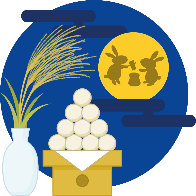 亀山市立亀山南小学校文責：杉谷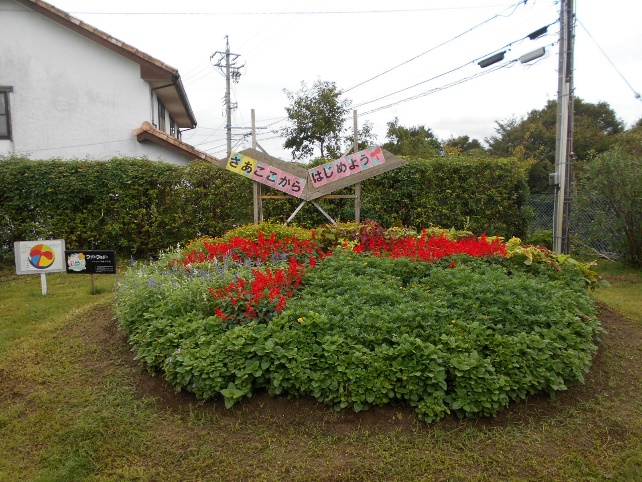 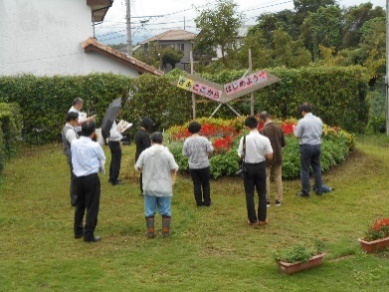 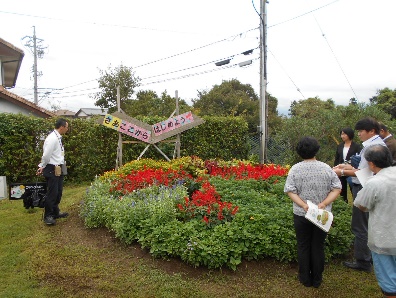 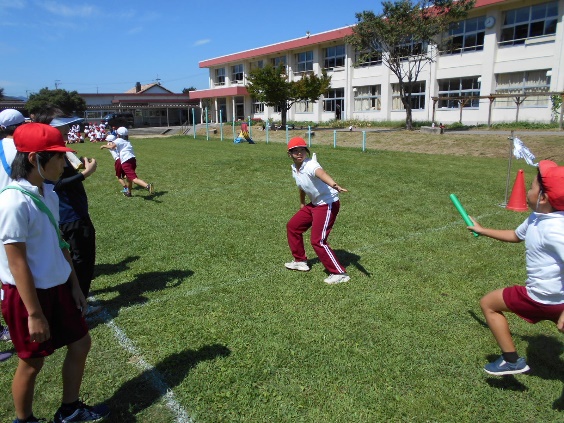 